Colegio santa María de Maipú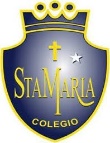 Departamento de artes, tecnología y música.Correo: juan.leuthner@colegiosantamariademaipu.clCanal de YouTube: Departamento de Artes SMM.   Nivel: 8° básico   Link de la clase: https://youtu.be/I_hDY6AuP_gGuía de N°13 Ed. musical8° Básico.MÚSICA FOLKLÓRICA CHILENA.Nombre_______________________________________ Curso: _______ Fecha: _______MÚSICA FOLKLÓRICA CHILENALa palabra FolKloreLa palabra Folklore fue creada por el anticuario inglés William John Thoms, quien la propuso en una carta enviada a la revista Atthenaeum de Londres, para designar el estudio de las manifestaciones colectivas de creación anónima del pueblo inglés. La carta fue publicada el 22 de agosto de 1846, siendo aceptada su proposición, a partir de ahí, el nuevo vocablo se popularizó rápidamente.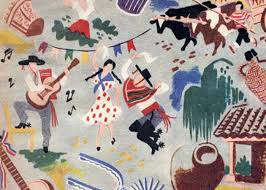 Sin embargo, su reconocimiento oficial se produjo sólo a partir de 1878, cuando es fundada en Londres por La Folklore Society. Desde ese entonces, esta palabra es aceptada universalmente por los estudios de la nueva ciencia, estableciéndose además, el día 22 de agosto, como el día mundial del Folklore.En 1984 la Real Academia Española de la Lengua castellanizó en vocablo Folklore como “Folclore”, dejando la libertad para escribirla con “k” o “c”Etimológicamente, el vocablo Folklore está compuesto de dos palabras FOLK: que significa pueblo o gente, y LORE: conocimiento o saber, o sea, la sabiduría de un pueblo.De acuerdo al concepto más moderno y amplio del término, el Folklore se define como:  FOLKLORE INMATERIALFOLKLORE MATERIALAnota 5 ejemplos de folklore material y inmaterial de la zona _isla de pascua:______UKELELE (CORDÓFONOS)LAS MAEA ( PIEDRAS)SAU- SAUTAMUREMOAI HANGAROAFOLKLORE NACIONALLa Música tradicional chilena tiene raíces esencialmente españolas, como consecuencias del largo proceso de hispanización a que fuera sometido el país  durante casi tres siglos, Sin embargo, a partir del siglo XVIII comienzan a tener características propias una diversidad encantos y bailes, provenientes de tres corrientes generadoras de nuestro folclore musical.A continuación, dividiremos en nuestro país por zonas indicando, las danzas e instrumentos más representativos de cada uno.HIVA KARÁ REREHIVA KARA RERE E VAI ANGIHiva kara rere (espíritu de Hiva) y Vai Angi (espíritu del agua)TE MANUKENA ORO RANGI O’ HIVAEl pájaro golondrina, que surcaba los los cielos de HivaHE TANGI MÁTOU HE TANGI MÁTOU (KORO)Lloraremos nosotros…MO TE MAORI ERA O’ VAI A HEVApor el maorí de Vai a Heva (en poike)HURI HAKA0OU RO MÁTOU I TE TANGIDerramaremos denuevo el llantoA TE MAE’A HONO A HOTU MATUAEn la piedra que unió Hotu Matu´a (en el sector de Vai a Tare)KA HÁO E KA HOA HANUA MEAEntiérralo y metelo en el arcoirisVAI TO’UA KURA KO TA’AKU POKIVai To’ua Kura (el del pelo cobrizo) ese es hijo mioFUNCIÓN AMENIZADORAFUNCIÓN AMENIZADORAFUNCIÓN CÓGNITIVAFUNCIÓN CÓGNITIVAFUNCIÓN COMUNICATIVAFUNCIÓN COMUNICATIVARECREATIVALÚDICAMÁGICO-RELIGIOSAEMPÍRICO-RACIONALLENGUAJELITERATURAMúsicaDanzaFiestasCostumbresJuegosAdivinanzasDeportesPasatiemposMitosCreenciasSupersticionesMedicina popularRefranesSentenciasAnécdotasNarraciones HistóricasDichosDialectosVocabularioMímicaGestosPoesía cuentosTeatroLeyendasARTESANÍASALIMENTOSVESTIMENTAHABITACIÓNTRANSPORTEAlfareríaCesteríaTextilesJuguetesInstrumentos musicalesComidasBebidasVestimentaAdornosMáscarasArquitecturaMobiliarioEnseresVehículosEmbarcacionesZONACANCIONES Y DANZASINSTRUMENTOSZona Norte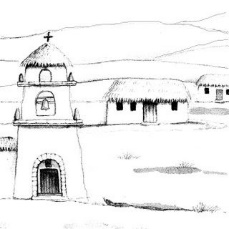 ChinosMorenosDiabladasSambas caporalesHuachi-ToritoTrote CachimboTaquirariCacharpallaCuculíRuedaCueca NortinaQuenaZampoñaOcarinaCharangoBombo nortino Charango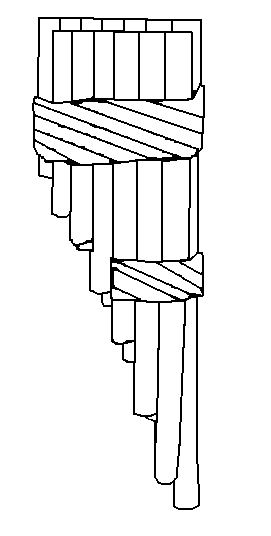 ChilladorTarkaFlautín chinoCaja ChayeraZONACANCIONES Y DANZASINSTRUMENTOSZona centro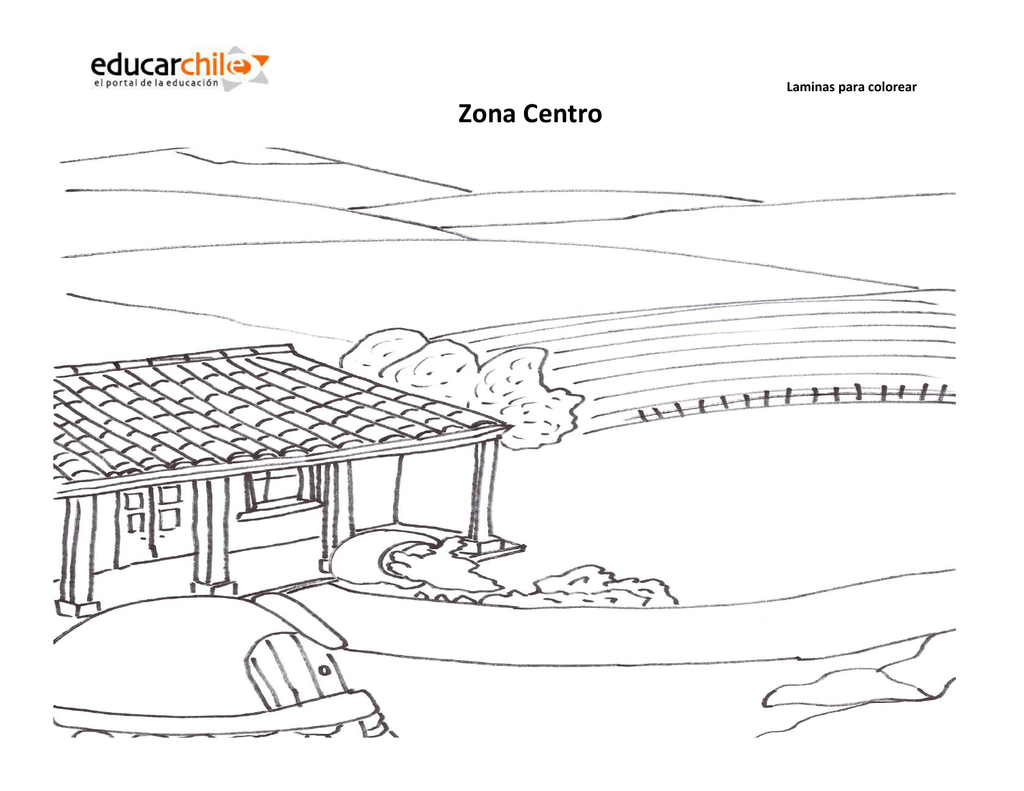 VillancicosParabienes EsquinazosLos romances cantadosTonadasEl canto en décimas  a lo divino y a lo humanoPregonesLa cueca y sus variedadesGuarachaCorridoCumbia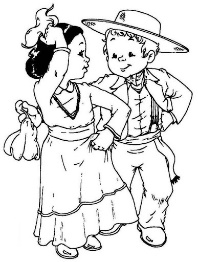 Chapecao PolcaCuandoAireMazurcaMazamorraJotaSajurianaRefalosaCielitoCalladitoSombreritoPorteñaPequénGuitarraGuitarrón chilenoArpaBandurriaMandolinoVihuelaAcordeónTormentoCacharraina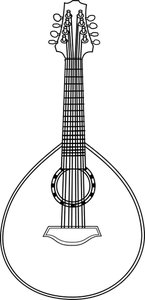 PanderoPanderetaCítaraBandola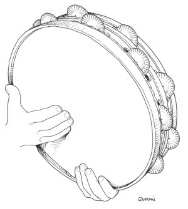 Zona Sur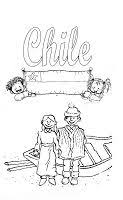 TrastraseraChoiquepurunCuaca del chapecaoEl costillarLa sirillaCueca chilotaChicoteoPavoBaile de la escobaSeguidillaNaveRinSapoGallinazoRancheraZamba refalosaCultrúnTrutrucaPifilcaWada o Huada (Estos instrumentos Mapuches anteriores son parte importante en la música de la zona sur)Bombo chiloteRabelCaja chilotaCambucha o Cajeta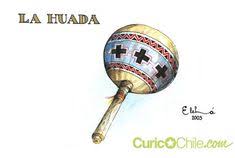 ZONACANCIONES Y DANZASINSTRUMENTOSZona Insular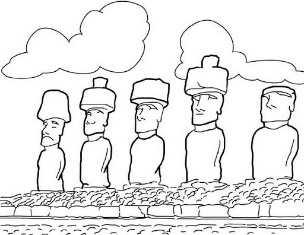 Cantos de Aku.AkuCantos RiuCantos de AteCantos de uteCantos deEiHula-HulaSau- SauOpa OpaTamuréVals TahitianoUkeleleGuitarraHioConcha marinaKehoKauahaMaeaToereTara